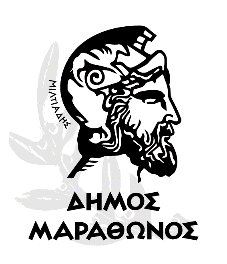 ΜΕΛΕΤΗ«Προμήθεια ζωοτροφών για τη σίτιση αδέσποτων ζώων (σκύλων και γατιών) στο Δήμο Μαραθώνος, στο πλαίσιο της αντιμετώπισης των αρνητικών συνεπειών της εμφάνισης του κορονοϊού COVID-19»ΤΕΧΝΙΚΗ ΕΚΘΕΣΗΗ παρούσα τεχνική περιγραφή συντάσσεται από το Τμήμα Αγροτικής Παραγωγής & Αλιείας της Δ/νσης Τοπικής Οικονομικής Ανάπτυξης, προκειμένου η υπηρεσία μας να προμηθευτεί ζωοτροφές για τη σίτιση αδέσποτων ζώων (σκύλων και γατιών) στο Δήμο Μαραθώνος, έπειτα από απόφαση του Υπουργείου Εσωτερικών να παρέχει στους δήμους, έκτακτη επιχορήγηση για την κάλυψη αναγκών αναφορικά με την προστασία των αδέσποτων μικρών ζώων στο πλαίσιο της αντιμετώπισης των αρνητικών συνεπειών της εμφάνισης του κορονοϊού COVID-19.Λαμβάνεται υπόψη η με Α.Π. 24891/16-4-2020 Απόφαση της Υπηρεσιακής Γραμματέως, Υπ. Εσωτερικών, Τμήματος Επιχορηγήσεων Τοπικής Αυτοδιοίκησης από την οποία προκύπτει,  η κατανομή  ποσού 7.500 €, ως έκτακτη επιχορήγηση  για το Δήμο Μαραθώνος. Μέρος του ποσού αυτού ύψους 2.465,12€ θα χρησιμοποιηθεί για την παρούσα προμήθεια.Η εκτέλεση της προμήθειας θα πραγματοποιηθεί με τη διαδικασία της απευθείας ανάθεσης σύμφωνα με τις διατάξεις του Ν. 4412/2016 (Δημόσιες Συμβάσεις Έργων, Προμηθειών και Υπηρεσιών) όπως ισχύουν.  Κριτήριο για την ανάθεση της σύμβασης είναι η πλέον συμφέρουσα από οικονομική άποψη προσφορά αποκλειστικά βάσει τιμής (χαμηλότερη τιμή), όπως ορίζεται στα άρθρα 86 του Ν.4412/2016.Μαραθώνας 07-07-2020ΤΕΧΝΙΚΗ ΠΕΡΙΓΡΑΦΗ - ΕΝΔΕΙΚΤΙΚΟΣ ΠΡΟΫΠΟΛΟΓΙΣΜΟΣΟ Δήμος Μαραθώνος πρόκειται να προμηθευτεί τροφή  για σκύλους και γάτες με τις παρακάτω προδιαγραφές:α. Τροφή σκύλων Η τροφή σκύλων θα είναι άριστης ποιότητας και θα έχει περιεκτικότητα 23% πρωτεΐνη και 8% λιπαρά. Η συσκευασία θα είναι σε τσουβάλια των 20 κιλών.β. Τροφή γατώνΗ τροφή γατών θα είναι άριστης ποιότητας και θα έχει περιεκτικότητα 30% πρωτεΐνη και 12% λιπαρά. Η συσκευασία θα είναι σε τσουβάλια των 20 κιλών.Ο Προϋπολογισμός της μελέτης θα έχει ως εξής:Μαραθώνας 07-07-2020ΣΥΓΓΡΑΦΗ ΥΠΟΧΡΕΩΣΕΩΝΆρθρο 1ο: Συμβατικό ΑντικείμενοΑντικείμενο  της  παρούσας  είναι  η  εκτέλεση  της προμήθειας ζωοτροφών για τη σίτιση αδέσποτων ζώων (σκύλων και γατιών) στο Δήμο Μαραθώνος, στο πλαίσιο της αντιμετώπισης των αρνητικών συνεπειών της εμφάνισης του κορονοϊού COVID-19.Άρθρο 2ο: Ισχύουσες διατάξειςΗ εκτέλεση της προμήθειας διέπεται από τις παρακάτω διατάξεις :Τις διατάξεις του Ν. 4412/2016 (ΦΕΚ 147/τ.Α’/8.8.2016) «Δημόσιες Συμβάσεις Έργων, Προμηθειών και Υπηρεσιών (προσαρμογή στις Οδηγίες 2014/24/ΕΕ και 2014/25/ΕΕ)», όπως ισχύει.Τις διατάξεις του Ν. 3852/2010 (ΦΕΚ 87 τ. Α ́/7-6-2010) «Νέα Αρχιτεκτονική της Αυτοδιοίκησης και της Αποκεντρωμένης Διοίκησης − Πρόγραμμα Καλλικράτης», όπως ισχύει.Του  Ν.  3463/2006  (ΦΕΚ  114/Α'/8.6.2006) «Κύρωση  του  Κώδικα  Δήμων  και Κοινοτήτων», όπως ισχύει.Του N. 3861/2010 (Φ.Ε.Κ. 112/τ.Α’/13-7-2010) «Ενίσχυση της διαφάνειας με την υποχρεωτική ανάρτηση νόμων και πράξεων των κυβερνητικών, διοικητικών και αυτοδιοικητικών  οργάνων  στο  διαδίκτυο  «Πρόγραμμα  Διαύγεια»  και  άλλες διατάξεις»Το Π.Δ. 80/2016 (ΦΕΚ 145/τ.Α ́/5-8-2016) «Ανάληψη υποχρεώσεων από τους διατάκτες»Την με αρ. 57654 (Β’ 1781/23.5.2017) Απόφασης του Υπουργού Οικονομίας και Ανάπτυξης «Ρύθμιση  ειδικότερων θεμάτων  λειτουργίας  και  διαχείρισης  του Κεντρικού  Ηλεκτρονικού  Μητρώου  Δημοσίων  Συμβάσεων  (ΚΗΜΔΗΣ)  του Υπουργείου Οικονομίας και Ανάπτυξης»Του  Ν.  4250/2014  (ΦΕΚ  74/τ.Α ́/26-3-2014) «Διοικητικές  Απλουστεύσεις –Καταργήσεις, Συγχωνεύσεις Νομικών Προσώπων και Υπηρεσιών του Δημοσίου Τομέα – Τροποποίηση  Διατάξεων  του  Π.Δ.  318/1992  (Α ́  161)  και  λοιπές ρυθμίσεις» και του με αριθ. πρωτ. ΔΙΣΚΠΟ/Φ.15/οικ.8342/01-04-2014 εγγράφου «Κατάργηση  της  υποχρέωσης  υποβολής  πρωτοτύπων  ή  επικυρωμένων αντιγράφων εγγράφων»Τον Ν. 4555/2018 (ΦΕΚ 133/τ.Α ́/19-07-2018) «Μεταρρύθμιση του θεσμικού πλαισίου της Τοπικής Αυτοδιοίκησης -Εμβάθυνση της Δημοκρατίας -Ενίσχυση της Συμμετοχής –Βελτίωση της οικονομικής και αναπτυξιακής λειτουργίας των Ο.Τ.Α. [Πρόγραμμα «ΚΛΕΙΣΘΕΝΗΣ Ι»] -Ρυθμίσειςγια τον εκσυγχρονισμό του πλαισίου  οργάνωσης  και  λειτουργίας  των  ΦΟΔΣΑ -Ρυθμίσεις  για  την αποτελεσματικότερη, ταχύτερη και ενιαία άσκηση των αρμοδιοτήτων σχετικά με την  απονομή  ιθαγένειας  και  την  πολιτογράφηση -Λοιπές  διατάξεις αρμοδιότητας Υπουργείου Εσωτερικών και άλλες διατάξεις»Τον Ν. 4039/2012 (ΦΕΚ 15 τ.Α΄/02.02.2012) «Για τα δεσποζόμενα και τα αδέσποτα ζώα συντροφιάς και την προστασία των ζώων από την εκμετάλλευση ή τη χρησιμοποίηση με κερδοσκοπικό σκοπό» όπως ισχύει.Τις λοιπές ισχύουσες διατάξεις.Άρθρο 3ο: Συμβατικά στοιχεία.Τα συμβατικά στοιχεία της παρούσας με σειρά ισχύος είναι :1. Τεχνική Περιγραφή - Ενδεικτικός Προϋπολογισμός2. Συγγραφή Υποχρεώσεων3. Έντυπο Οικονομικής Προσφοράς4. Τεχνική ΈκθεσηΆρθρο 4ο: Ανάθεση- Παραλαβή.Η ανάθεση θα γίνει με τις διατάξεις του άρθρου 118 του Ν. 4412/2016 (απευθείας ανάθεση) με βάσει την συμφερότερη από οικονομική άποψη προσφορά, βάσει τιμής (χαμηλότερη τιμή). Δεν επιτρέπεται η εκχώρηση της προμήθειας σε τρίτους ή υπεργολάβους. Ο  Ανάδοχος μετά την ανάθεση της προμήθειας υποχρεούται να προσέλθει εντός πέντε (5) ημερών από την έγγραφη παραγγελία της αρμόδιας υπηρεσίας σε ορισμένο τόπο και χρόνο και να παραδώσει ολόκληρη την προβλεπόμενη ποσότητα, η οποία και θα παραληφθεί από την αρμόδια υπηρεσία παρουσία του αναδόχου. Άρθρο 5ο: Πλημμελής κατασκευή.Εάν τα προς προμήθεια είδη δεν είναι σύμφωνα με τους όρους της παρούσας, ή διαπιστωθεί απόκλιση από τις τεχνικές προδιαγραφές, ή εμφανίζουν ελαττώματα ή κακοτεχνίες, η υπηρεσία μπορεί να προτείνει την αντικατάσταση των ειδών ή την τέλεια απόρριψή τους. Ο ανάδοχος υποχρεούται να αντικαταστήσει αυτά σύμφωνα με τις ισχύουσες διατάξεις. Εφ’ όσον ο ανάδοχος δεν συμμορφωθεί με τις πιο πάνω προτάσεις της υπηρεσίας εντός της οριζόμενης από αυτήν προθεσμίας, η αναθέτουσα αρχή δικαιούται να ζητήσει αποζημίωση σε  βάρος  του  αναδόχου  και  κατά  τον προσφορότερο με τις ανάγκες και τα συμφέροντά της, τρόπο.Άρθρο 6ο: Ποινικές ρήτρες –Επίλυση διαφορών -Έκπτωση του Αναδόχου.Εφ’ όσον υπάρξει αδικαιολόγητος υπέρβαση της συμβατικής προθεσμίας εκτέλεσης της προμήθειας μπορεί να επιβληθεί σε βάρος του αναδόχου ποινική ρήτρα 40,00 Ευρώ για κάθε ημέρα καθυστέρησης και έως πέντε (5) συνολικά ημερολογιακές ημέρες. Οι διαφορές που θα εμφανισθούν κατά την εφαρμογή της σύμβασης, επιλύονται σύμφωνα με τις ισχύουσες διατάξεις.Σε περίπτωση πλημμελούς εκτέλεσης του συμβατικού αντικειμένου ο δήμος διατηρεί το δικαίωμα της περικοπής του αναλογούντος τιμήματος της προμήθειας και εφόσον ο ανάδοχος δεν συμμορφωθεί με τις υποδείξεις της αρμόδιας υπηρεσίας. Το ποσό ενδεχόμενων ρητρών αφαιρείται/συμψηφίζεται από/με την αμοιβή του αναδόχου. Επιπλέον, μπορεί να του επιβληθεί ο προβλεπόμενος από το άρθρο 74 του ν. 4412/2016  αποκλεισμός  από  τη  συμμετοχή  του  σε  διαδικασίες  δημοσίων συμβάσεων.Άρθρο 7ο: Φόροι, τέλη, κρατήσεις.Ο Ανάδοχος υπόκειται σε όλους τους βάσει των κειμένων διατάξεων φόρους, τέλη και κρατήσεις που ισχύουν κατά την ημέρα πληρωμής του, πλην του Φ.Π.Α. που βαρύνει τον Δήμο. Άρθρο 8ο: ΕγγυήσειςΟ ανάδοχος δεν υποχρεούται να καταθέσει εγγύηση καλής εκτέλεσης των όρων της σύμβασης, καθώς το ποσό της σύμβασης δεν ξεπερνά τις 20.000€.Άρθρο 9ο: Αναθεώρηση τιμώνΟι τιμές της προσφοράς δεν υπόκεινται σε καμία αναθεώρηση για οποιονδήποτε  λόγο ή αιτία, αλλά παραμένουν σταθερές και αμετάβλητες.Άρθρο 10ο: Τρόπος πληρωμήςΗ πληρωμή θα γίνεται με χρηματικό ένταλμα πληρωμής που θα εκδίδεται από την αρμόδια υπηρεσία του Δήμου Μαραθώνος στο όνομα του εντολοδόχου, μετά την παραλαβή της προμήθειας και εφόσον η αρμόδια υπηρεσία βεβαιώσει την καλή εκτέλεση της προμήθειας με σχετικό πρωτόκολλο παραλαβής και δεν διαπιστώσει κανένα πρόβλημα ως προς την εκτέλεση αυτής.Επίσης, οποιοδήποτε πρόβλημα αναφερθεί εγγράφως από την υπηρεσία και αφορά στην τήρηση των όρων της παρούσας, ο ανάδοχος οφείλει να προβεί σε άμεση διόρθωσή του.Επίσης η πληρωμή του αναδόχου θα γίνει από την ταμειακή υπηρεσία του Δήμου Μαραθώνος μετά την προσκόμιση του σχετικού παραστατικού και των σχετικών στοιχείων πληρωμής. Άρθρο 11ο: Τεχνικές ΠροδιαγραφέςΤεχνικές προδιαγραφές είναι αυτές που αναφέρονται στην παρούσα.Μαραθώνας   07-07-2020ΕΝΤΥΠΟ ΟΙΚΟΝΟΜΙΚΗΣ ΠΡΟΣΦΟΡΑΣ (συμπληρώνεται από τον υποψήφιο ανάδοχο)Το  συνολικό ποσό της προσφοράς μου συμπεριλαμβανομένου του Φ.Π.Α. είναι:  ………………………………………………………………………………………………………………………………(αναγράφετε συνολικό ποσό συμπεριλαμβανομένων των κρατήσεων  ολογράφως)Δηλώνω υπεύθυνα ότι έλαβα γνώση της από   07/07/2020 Τεχνικής Περιγραφής της Δ/νσης Τοπικής Οικονομικής Ανάπτυξης του Δήμου Μαραθώνος καθώς και της με αριθ. πρωτ. ………/……-…….-2020 πρόσκλησης υποβολής προσφοράς, είμαι σύμφωνος με όσα προβλέπονται στα έγγραφα αυτά και καταθέτω την παρούσα προσφορά εσωκλείοντας όλα τα απαραίτητα δικαιολογητικά.Μαραθώνας ….. / ….. / 2020Ο Προσφέρων[Υπογραφή Νόμιμου Εκπροσώπου - Σφραγίδα εφόσον υπάρχει]ΕΛΛΗΝΙΚΗ ΔΗΜΟΚΡΑΤΙΑ ΔΗΜΟΣ ΜΑΡΑΘΩΝΟΣΔΙΕΥΘΥΝΣΗ ΤΟΠΙΚΗΣ ΟΙΚΟΝΟΜΙΚΗΣ ΑΝΑΠΤΥΞΗΣ Τμήμα Αγροτικής Παραγωγής & Αλιείας      Μαραθώνας 07/07/2020Προϋπολογισμός: 2.465,12€ (συμπεριλαμβάνεται το ΦΠΑ   24%)Πηγή: Επιχορήγηση ΥΠ.ΕΣ. CPV: 15700000-5 ΖωοτροφέςΠΡΟΫΠΟΛΟΓΙΣΜΟΣ Κ.Α.: 70.6279.01ΠΡΟΫΠΟΛΟΓΙΣΜΟΣ Κ.Α.: 70.6279.01ΚΑΘΑΡΗ ΣΥΝΟΛΙΚΗ ΑΞΙΑ1.988,00€Φ.Π.Α. 24%477,12€ΣΥΝΟΛΙΚΗ ΔΑΠΑΝΗ:2.465,12€ΕΛΛΗΝΙΚΗ ΔΗΜΟΚΡΑΤΙΑ ΔΗΜΟΣ ΜΑΡΑΘΩΝΟΣΔΙΕΥΘΥΝΣΗ ΤΟΠΙΚΗΣ ΟΙΚΟΝΟΜΙΚΗΣ ΑΝΑΠΤΥΞΗΣ Τμήμα Αγροτικής Παραγωγής & Αλιείας      Μαραθώνας 07/07/2020Προϋπολογισμός: 2.465,12€ (συμπεριλαμβάνεται το ΦΠΑ   24%)Πηγή: Επιχορήγηση ΥΠ.ΕΣ. CPV: 15700000-5 ΖωοτροφέςΗ ΣυντάξασαΠροϊσταμένη ΤμήματοςΑγροτικής Παραγωγής & ΑλιείαςΣοφία ΒασταρδήΘεωρήθηκεΗ Προϊσταμένη Δ/νσηςΤοπικής Οικονομικής ΑνάπτυξηςΕλευθερία ΧατζηγαβριήλΕΛΛΗΝΙΚΗ ΔΗΜΟΚΡΑΤΙΑ ΔΗΜΟΣ ΜΑΡΑΘΩΝΟΣΔΙΕΥΘΥΝΣΗ ΤΟΠΙΚΗΣ ΟΙΚΟΝΟΜΙΚΗΣ ΑΝΑΠΤΥΞΗΣ Τμήμα Αγροτικής Παραγωγής & Αλιείας      Μαραθώνας 07/07/2020Προϋπολογισμός: 2.465,12€ (συμπεριλαμβάνεται το ΦΠΑ   24%)Πηγή: Επιχορήγηση ΥΠ.ΕΣ. CPV: 15700000-5 ΖωοτροφέςΕνδεικτικός ΠροϋπολογισμόςΕνδεικτικός ΠροϋπολογισμόςΕνδεικτικός ΠροϋπολογισμόςΕνδεικτικός ΠροϋπολογισμόςΕνδεικτικός ΠροϋπολογισμόςΠΕΡΙΓΡΑΦΗΜΟΝΑΔΑ ΜΕΤΡΗΣΗΣΠΟΣΟΤΗΤΑΤΙΜΗ ΑΝΑΤΕΜΑΧΙΟΣΥΝΟΛΟΤροφή σκύλωνΣακιά των 20 Κιλών    180 τεμ.9,80€1.764,00€Τροφή γατώνΣακιά των 20 Κιλών16 τεμ.14,00€224,00€Συνολική Καθαρή Αξία :Συνολική Καθαρή Αξία :Συνολική Καθαρή Αξία :Συνολική Καθαρή Αξία :1.988,00€Φ.Π.Α. 24%Φ.Π.Α. 24%Φ.Π.Α. 24%Φ.Π.Α. 24%477,12€Συνολική Αξία συμπεριλαμβανομένου του Φ.Π.Α.Συνολική Αξία συμπεριλαμβανομένου του Φ.Π.Α.Συνολική Αξία συμπεριλαμβανομένου του Φ.Π.Α.Συνολική Αξία συμπεριλαμβανομένου του Φ.Π.Α.2.465,12€Η ΣυντάξασαΠροϊσταμένη ΤμήματοςΑγροτικής Παραγωγής & ΑλιείαςΣοφία ΒασταρδήΘεωρήθηκεΗ Προϊσταμένη Δ/νσηςΤοπικής Οικονομικής ΑνάπτυξηςΕλευθερία ΧατζηγαβριήλΕΛΛΗΝΙΚΗ ΔΗΜΟΚΡΑΤΙΑ ΔΗΜΟΣ ΜΑΡΑΘΩΝΟΣΔΙΕΥΘΥΝΣΗ ΤΟΠΙΚΗΣ ΟΙΚΟΝΟΜΙΚΗΣ ΑΝΑΠΤΥΞΗΣ Τμήμα Αγροτικής Παραγωγής & Αλιείας      Μαραθώνας 07/07/2020Προϋπολογισμός: 2.465,12€ (συμπεριλαμβάνεται το ΦΠΑ   24%)Πηγή: Επιχορήγηση ΥΠ.ΕΣ. CPV: 15700000-5 ΖωοτροφέςΗ ΣυντάξασαΠροϊσταμένη ΤμήματοςΑγροτικής Παραγωγής & ΑλιείαςΣοφία ΒασταρδήΘεωρήθηκεΗ Προϊσταμένη Δ/νσηςΤοπικής Οικονομικής ΑνάπτυξηςΕλευθερία ΧατζηγαβριήλΕΛΛΗΝΙΚΗ ΔΗΜΟΚΡΑΤΙΑ ΔΗΜΟΣ ΜΑΡΑΘΩΝΟΣΔΙΕΥΘΥΝΣΗ ΤΟΠΙΚΗΣ ΟΙΚΟΝΟΜΙΚΗΣ ΑΝΑΠΤΥΞΗΣ Τμήμα Αγροτικής Παραγωγής & ΑλιείαςΜαραθώνας ……./……/2020Προμήθεια ζωοτροφών για τη σίτιση αδέσποτων ζώων (σκύλων και γατιών) στο Δήμο Μαραθώνος, στο πλαίσιο της αντιμετώπισης των αρνητικών συνεπειών της εμφάνισης του κορονοϊού COVID-19.ΠΕΡΙΓΡΑΦΗΜΟΝΑΔΑ ΜΕΤΡΗΣΗΣΠΟΣΟΤΗΤΑΤΙΜΗ ΑΝΑΤΕΜΑΧΙΟΣΥΝΟΛΟΤροφή σκύλωνΣακιά των 20 Κιλών180 τεμ.Τροφή γατώνΣακιά των 20 Κιλών16 τεμ.Συνολική Καθαρή Αξία :Συνολική Καθαρή Αξία :Συνολική Καθαρή Αξία :Συνολική Καθαρή Αξία :Φ.Π.Α. 24%Φ.Π.Α. 24%Φ.Π.Α. 24%Φ.Π.Α. 24%Συνολική Αξία συμπεριλαμβανομένου του Φ.Π.Α.Συνολική Αξία συμπεριλαμβανομένου του Φ.Π.Α.Συνολική Αξία συμπεριλαμβανομένου του Φ.Π.Α.Συνολική Αξία συμπεριλαμβανομένου του Φ.Π.Α.